PODCASTOPGAVE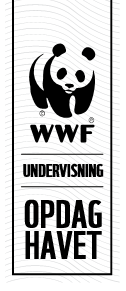 Eutrofiering i havet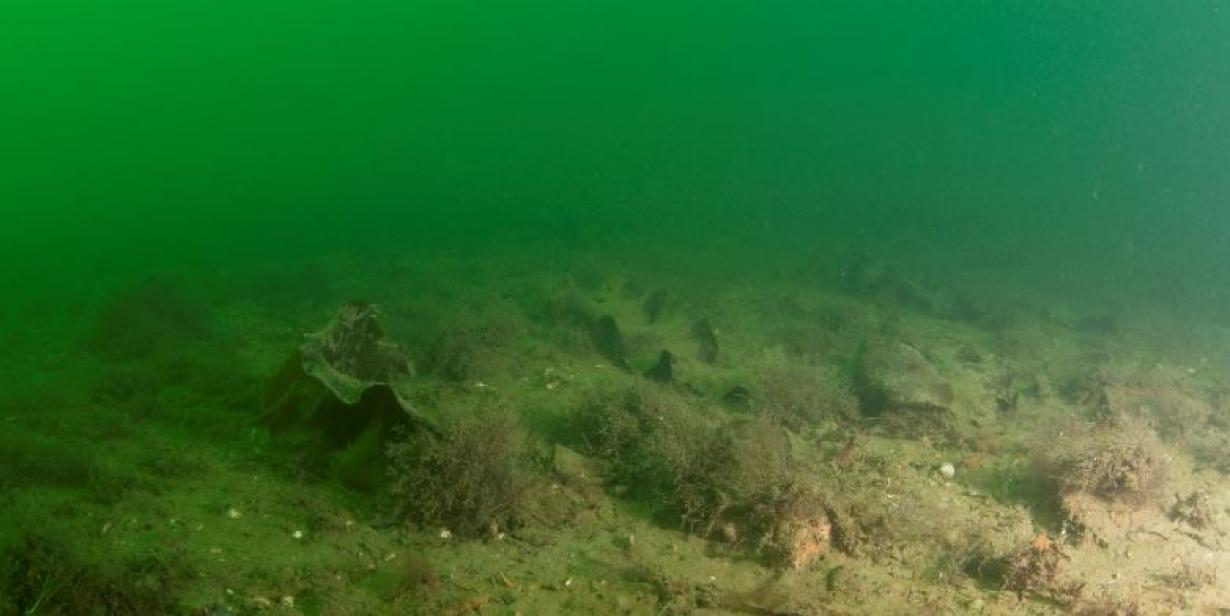 Løs opgave 1) inden, at du hører podcasten om eutrofiering i havet (episode 2)Sæt kryds ved det svar i tabellen, som du mener er rigtigt: Hør podcasten om eutrofiering i havet, og tjek, om du har svaret rigtigt.Forklar hvad der sker, når der bliver tilført overskydende næringsstoffer fra landbruget til havet. Inddrag de fire største konsekvenser. Kan du beskrive den negative spiral, der opstår, når der kommer mere næring i havet og ålegræsset forsvinder? Fælles opsamling i klassenDiskutér i klassen, hvordan man kan reducere udledningen af næringsstoffer til havet og dermed undgå eutrofiering.Hvordan påvirker eutrofiering biodiversiteten i havet? Spørgsmål12Hvad er eutrofiering?Skadelige kemikalier Berigelse med næringsstoffer Hvad er fytoplankton?En slags bakterierMikroskopiske algerHvilke næringsstoffer er de vigtigste for, at planter og alger kan vokse?Kvælstof og fosfor Magnesium og CalciumHvor stor en andel af næringsstoffer, som ender i havet, kommer fra landbruget?70-80 % 40-50 %Hvorfor er ålegræs vigtigt? Det er en vigtig fødekilde for fiskene Det binder CO2